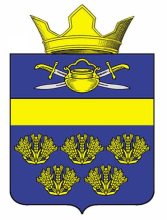 АДМИНИСТРАЦИЯВЕРХНЕКУРМОЯРСКОГО  СЕЛЬСКОГО ПОСЕЛЕНИЯКОТЕЛЬНИКОВСКОГО   МУНИЦИПАЛЬНОГО   РАЙОНАВОЛГОГРАДСКОЙ ОБЛАСТИот 30 октября 2020                                                                    №40О внесении изменений и дополнений в постановление  администрации Верхнекурмоярского сельского поселения Котельниковского муниципального района Волгоградской области от 03.02.2020 №9 «О порядке формирования, ведения и обязательного опубликования перечня муниципального имущества, свободного от прав третьих лиц (за исключением права хозяйственного ведения, права оперативного управления, а также имущественных прав субъектов малого и среднего предпринимательства), предназначенного для оказания имущественной поддержки субъектам малого и среднего предпринимательства, а также организациям, образующим инфраструктуру поддержки субъектов малого и среднего предпринимательства»В соответствии с Федеральным законом от 08.06.2020 №169-ФЗ «О внесении изменений в Федеральный закон «О развитии малого и среднего предпринимательства в Российской Федерации» и статьи 1и 2 Федерального закона «О внесении изменений в Федеральный закон «О развитии малого и среднего предпринимательства в Российской Федерации» в целях формирования единого реестра субъектов малого и  среднего предпринимательства- получателей поддержки»,администрация Верхнекурмоярского сельского поселения Котельниковского муниципального района Волгоградской области постановляет:1. Внести в  Положение о порядке формирования, ведения и обязательного опубликования перечня муниципального имущества, свободного от прав третьих лиц (за исключением права хозяйственного ведения, права оперативного управления, а также имущественных прав субъектов малого и среднего предпринимательства), предназначенного для оказания имущественной поддержки субъектам малого и среднего предпринимательства, а также организациям, образующим инфраструктуру поддержки субъектов малого и среднего предпринимательства, утвержденное постановлением администрации Верхнекурмоярского сельского поселения Котельниковского муниципального района Волгоградской области от 03.02.2020 №9, следующие изменений и дополнения:  1.1    пункт 2.1 изложить в следующей редакции:«2.1. Формирование Перечня осуществляется в целях:1) обеспечения доступности информации о муниципальном имуществе, включенном в Перечень, для субъектов малого и среднего предпринимательства и организаций, образующих инфраструктуру поддержки субъектов малого и среднего предпринимательства и физические лица, не являющиеся индивидуальными предпринимателями и применяющие специальный налоговый режим «Налог на профессиональный доход» ( далее- физические лица, применяющие специальный налоговый режим);2) предоставления муниципального имущества во владение и (или) пользование на долгосрочной основе (в том числе по льготным ставкам арендной платы) субъектам малого и среднего предпринимательства и организациям, образующим инфраструктуру поддержки субъектов малого и среднего предпринимательства и физическим лицам, применяющим специальный налоговый режим;3) реализации полномочий  Верхнекурмоярского сельского посеелния Котельниковского муниципального района Волгоградской области по вопросам развития малого и среднего предпринимательства путем оказания имущественной поддержки субъектам малого и среднего предпринимательства,  организациям, образующим инфраструктуру поддержки субъектов малого и среднего предпринимательства,и физическим лицам, применяющим специальный налоговый режим ;4) повышения эффективности управления муниципальным имуществом, стимулирования развития малого и среднего предпринимательства на территории Верхнекурмоярского сельского поселения Котельниковского муниципального района Волгоградской области (далее – местная администрация).»  1.2. пункт 3.2. дополнить абзацем следующего содержания:     «Муниципальное имущество, включенное в Перечень, также может быть предоставлено во владение и (или) в пользование физическим лицам,применяющим специальный налоговый режим, в порядке и на условиях, которые установлены Положением о порядке и условиях предоставления в аренду муниципального имущества, включенного в Перечень муниципального имущества, свободного от прав третьих лиц (за  исключением права хозяйственного ведения, права оперативного  управления, а также имущественных прав субъектов малого и среднего предпринимательства), предназначенного для оказания имущественной поддержки субъектам малого и среднего предпринимательства, а также организациям, образующим инфраструктуру поддержки субъектов малого и среднего предпринимательства, утвержденным постановлением администрации Верхнекурмоярского сельского поселения Котельниковского муниципального района Волгоградской области от 03.02.2020 №10.».     1.3. в пункте 3.8. после слов «субъектов малого и среднего предпринимательства,» дополнить словами «физических лиц, применяющих специальный налоговый режим,».      1.4. в абзаце 1 пункта 3.13 слова «от субъектов малого и среднего предпринимательства или организаций, образующих   инфраструктуру поддержки субъектов малого и среднего предпринимательства» заменить словами «от субъектов малого и среднего предпринимательства, организаций, образующих инфраструктуру поддержки субъектов малого и среднего предпринимательства или физических лиц, применяющих специальный налоговый режим».   1.5. в подпункте 5 пункта 3.14. слова «субъекту малого и среднего предпринимательства или организации, образующих инфраструктуру поддержки субъектов малого и среднего предпринимательства», заменить  словами  « субъекту малого и среднего предпринимательства, организации, образующих инфраструктуру поддержки субъектов малого и среднего предпринимательства или физическому лицу, применяющему специальный налоговый режим». 2. Настоящее постановление вступает в силу после его официального обнародования.Глава Верхнекурмоярского сельского поселения                                                                 А.С.МельниковВИДЫмуниципального имущества, которое используется для формирования Перечня муниципального имущества, свободного от прав третьих лиц (за исключением права хозяйственного ведения, права оперативного управления, а также имущественных прав субъектов малого и среднего предпринимательства), предназначенного для оказания имущественной поддержки субъектам малого и среднего предпринимательства, а также организациям, образующим инфраструктуру поддержки субъектов малого и среднего предпринимательства 1. Движимое имущество: оборудование, машины, механизмы, установки, транспортные средства, инвентарь, инструменты, пригодные к эксплуатации по назначению с учетом их технического состояния, экономических характеристик и морального износа, срок службы которых превышает пять лет.2. Объекты недвижимого имущества (здания, строения, сооружения, нежилые помещения), подключенные к сетям инженерно-технического обеспечения и имеющие доступ к объектам транспортной инфраструктуры.3. Имущество, переданное субъекту малого и среднего предпринимательства по договору аренды, срок действия которого составляет не менее пяти лет.4. Земельные участки, в том числе из земель сельскохозяйственного назначения, размеры которых соответствуют предельным размерам, определенным в соответствии со статьей 11.9. Земельного кодекса Российской Федерации, в том числе предназначенные для реализации инвестиционных проектов в соответствии с законодательством Российской Федерации об инвестиционной деятельности, а также земельные участки, государственная собственность, на которые не разграничены, полномочия по предоставлению которых осуществляет местная  администрация  .5. Здания, строения и сооружения, подлежащие ремонту и реконструкции, объекты незавершенного строительства, а также объекты недвижимого имущества, не подключенные к сетям инженерно-технического обеспечения и не имеющие доступа к объектам транспортной инфраструктуры, в отношении которых предусмотрено заключение договоров аренды или иных договоров на условиях, предусматривающих возмещение расходов арендатора на проведение работ, необходимых для ввода соответствующих объектов в эксплуатацию, подключение их к сетям инженерно-технического обеспечения в пределах срока действия договора аренды и в пределах суммы арендной платы за период действия договора аренды.ПОСТАНОВЛЕНИЕ                  ПРИЛОЖЕНИЕ № 2к Положению о порядке формирования, ведения и обязательного опубликования перечня муниципального имущества, свободного от прав третьих лиц (за исключением права хозяйственного ведения, права оперативного управления, а также имущественных прав субъектов малого и среднего предпринимательства), предназначенного для оказания имущественной поддержки субъектам малого и среднего предпринимательства, а также организациям, образующим инфраструктуру поддержки субъектов малого и среднего предпринимательства